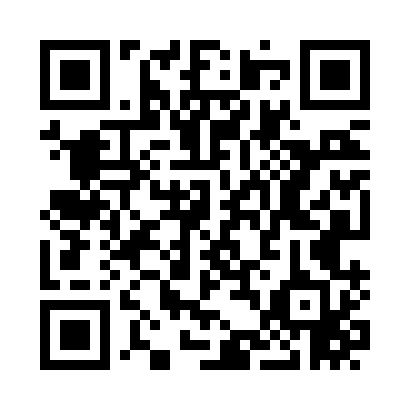 Prayer times for Pumpkin Hook, New York, USAMon 1 Jul 2024 - Wed 31 Jul 2024High Latitude Method: Angle Based RulePrayer Calculation Method: Islamic Society of North AmericaAsar Calculation Method: ShafiPrayer times provided by https://www.salahtimes.comDateDayFajrSunriseDhuhrAsrMaghribIsha1Mon3:315:1812:575:028:3610:232Tue3:325:1912:575:028:3610:223Wed3:335:1912:585:028:3610:224Thu3:345:2012:585:028:3510:215Fri3:355:2112:585:028:3510:216Sat3:365:2112:585:028:3510:207Sun3:375:2212:585:028:3410:198Mon3:385:2312:585:028:3410:189Tue3:395:2312:595:028:3310:1810Wed3:405:2412:595:028:3310:1711Thu3:415:2512:595:028:3210:1612Fri3:435:2612:595:028:3210:1513Sat3:445:2612:595:028:3110:1414Sun3:455:2712:595:028:3110:1315Mon3:465:2812:595:028:3010:1216Tue3:485:2912:595:028:2910:1017Wed3:495:3012:595:028:2910:0918Thu3:505:311:005:028:2810:0819Fri3:525:321:005:018:2710:0720Sat3:535:331:005:018:2610:0621Sun3:545:341:005:018:2510:0422Mon3:565:351:005:018:2410:0323Tue3:575:361:005:008:2310:0124Wed3:595:361:005:008:2310:0025Thu4:005:371:005:008:229:5926Fri4:025:381:005:008:209:5727Sat4:035:391:004:598:199:5628Sun4:055:411:004:598:189:5429Mon4:065:421:004:598:179:5230Tue4:085:431:004:588:169:5131Wed4:095:441:004:588:159:49